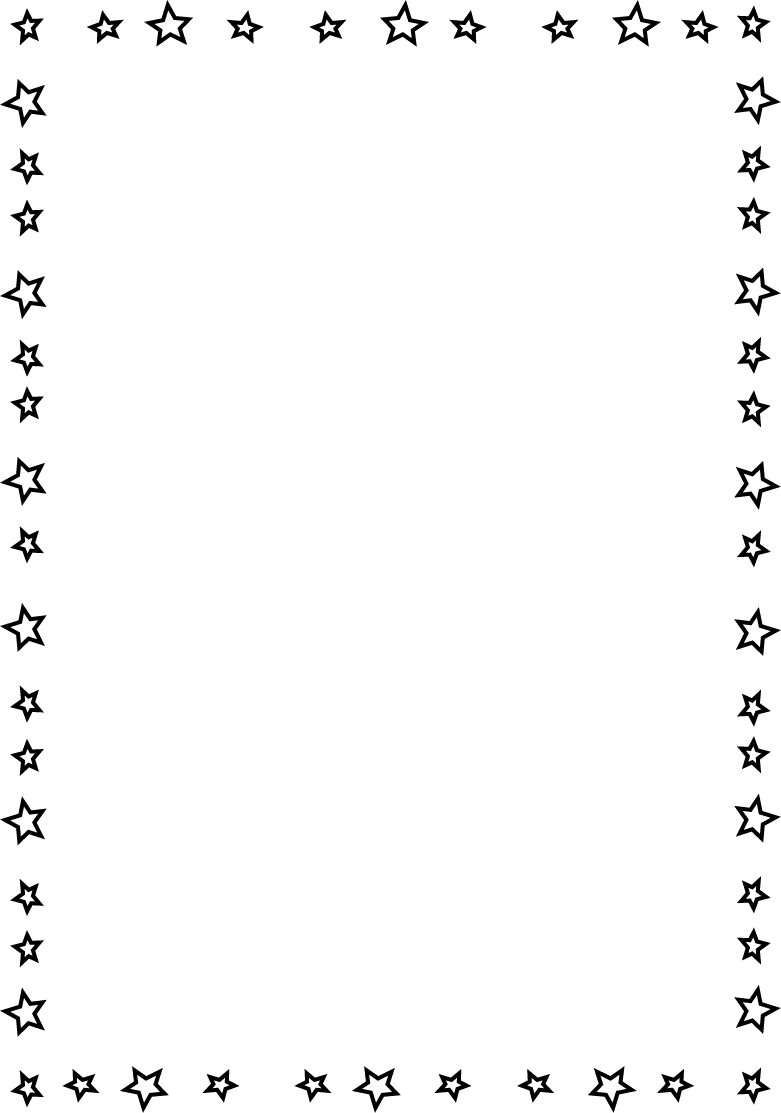 Name___________________________________________  Date_______________________	Learning to Print the Capitals	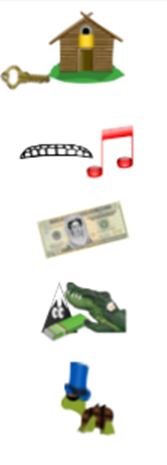 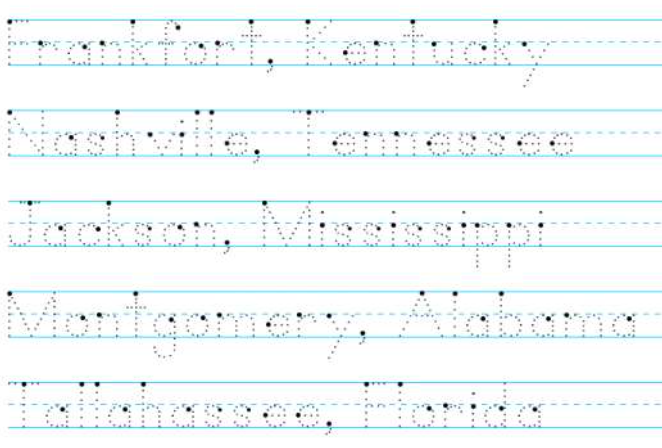 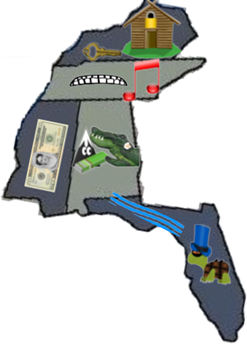 KY=  Frankfort, Kentucky
TN  =  Nashville, Tennessee
MS  =  Jackson, Mississippi AL =  Montgomery, Alabama    FL = Tallahassee, Florida